        ENGLISH 320: The Harlem Renaissance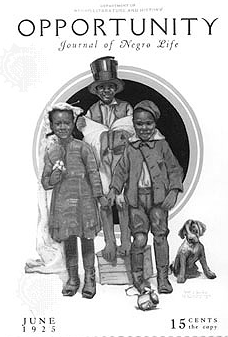 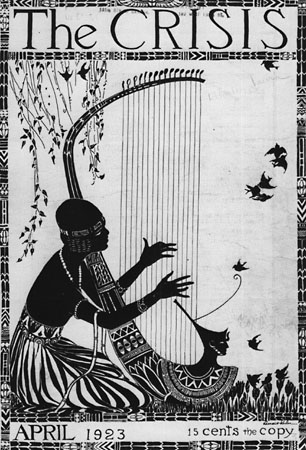 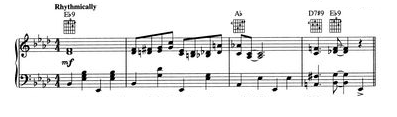 Required Texts: Hacker, Diane. A Writers Reference.Lanhan, Richard. Revising Prose. 5th Edition.Larsen, Nella. Passing.		Lewis, David Levering. When Harlem was in Vogue.McKay, Claude. Home to Harlem.Thurman, Wallace. Infants of the Spring.		     Course Description:  The Harlem Renaissance refers generally to an important artistic and sociocultural moment in world history during which Black writers, musicians, and artists of the 1920s and early 1930s produced a body of work remarkable for its breadth and complexity of themes. This course will survey that creative explosion against the backdrop of the political, economic, and social history of the period. Through our readings, we will explore the genesis and meaning of this exciting moment in cultural history, attempting to come to a deeper understanding of what compelled the movement and why the legacies of the Harlem Renaissance continue to influence African American literature and culture. Likely authors will include: Alain Locke, Langston Hughes, Zora Neale Hurston, Countee Cullen, Nella Larsen, and others. Diversity Objectives: Students will understand the complex, dynamic, and dialectical nature of American and African American culture and the political, historical and economic conditions that shaped the Harlem Renaissance.Students will investigate patterns of oppression and resistance in African American communities. Students will develop understandings about the experiences and contributions (political, social, economic, etc.) of African Americans before and during the Harlem Renaissance (1890- 1940).Writing Objectives: Students will learn invention strategies, consider and apply diverse organizational options, and reflect on stylistic choices in developing a series of writing projects.Through analyzing texts and practicing their own writing, students will improve analytical and critical and/or creative writing skills.Through classroom instruction and feedback on their work, students will learn the writing conventions of the discipline.Through participating in the drafting process, students will learn the techniques of effective revision.Assessment of Knowledge Acquisition:Class Participation/discussion questions	10% Critical Essays					50% Blog Entries					20%Reading Quizzes				10%Take Home Final				10%Assignment & Reading Schedule(Subject to change at professor’s discretion)Tu	1/15	Introduction/ “Harlem” TH	1/17	“The New Negro”( PHRR) and  “On Being Young, a Woman and Colored” (BB)Tu	1/22	“The Double Task of Negro Womanhood”(PHRR) and “I Too” (PHRR)TH	1/24	Passing, Part ITu	1/29	Passing, Part II	and  IIITH	1/31	Passing, IIITu	2/5	Revising Prose, Chapter 1 and Writing WorkshopTH	2/7	Home to Harlem, Chapters I – IV Tu	2/12	 Home to Harlem, Chapters V –  VII TH       2/14    Home to Harlem, Chapters VIII – XIIITu	2/19	Home to Harlem, Chapters XIV – endTH	2/21	“Weary Blues”/ “Rejuvenation Through Joy”, CPTu	2/26	Revising Prose, Chapter 2 and Writing Workshop TH	2/28	Against the Odds: Artists of the Harlem Renaissance (in-class documentary film)			Tu	3/5	Spring Break	TH	3/7	Spring BreakTu	3/12	“Southern Road”(PHRR), “Weary Blues”( PHRR), and “White House”( PHRR) TH	3/14	“Criteria of Negro Art” (PHRR) and “Negro Artist and the Racial Mountain”(PHRR)Tu	3/19	“Negro Art Hokum” (PHRR) and “Yet Do I Marvel”(PHRR)and TH	3/21	Infants of the SpringTu	3/26	 Infants of the SpringTH	3/28	 Infants of the SpringTu	4/2	Infants of the SpringTH	4/4	 Infants of the SpringTu	4/9	Brother to Brother (in-class film)TH	4/11	Brother to Brother (in-class film)Tu	4/16 	“When the Negro Was in Negro”(PHRR), “Harlem Literati”(PHRR), “Parties”(PHRR)TH	4/18	Revising Prose, Chapter 3 & 4 and Writing Workshop: Draft of essay #3 due in classTu	4/23	“Sweat”(BB), “How it Feels to be Colored Me”(BB),Essay #3 due to BlackboardTH	4/25	When Harlem was in Vogue, Chapter “The Fall of the Manor”	